ПРОТОКОЛ заседания эвакуационной комиссии Камчатского края_ _ _ _ _ _ _ _ _ _ _ _ _ _ _ _ _ _ _ _ _ _ _ _ _ _ _ _ _ _  _ _ _ _ _ _ _ _ _ _ г. Петропавловск-Камчатский                            от 26 июня 2013 г. №  2В заседании комиссии в селекторном режиме приняли участие  председатели эвакуационных комиссий Мильковского, Усть-Большерецкого, Усть-Камчатского, Карагинского муниципальных районов Камчатского края. ------------------------------------------------------------------------------------------------------------------------I. Об организации взаимодействия эвакуационных комиссий муниципальных районов и городских округов в Камчатском крае при проведении эвакуации и размещении населения.------------------------------------------------------------------------------------------------------------------------(В.Н. Карпенко, А.А. Сидельников, Е.В. Макарова, С.В. Дружинин)1. Рекомендовать Главному управлению МЧС России по Камчатскому краю (О.Ж. Волынкин) совместно с КГКУ «ЦОД» подготовить методические рекомендации, для муниципальных районов и городских округов в Камчатском крае по порядку создания сборных эвакуационных пунктов (далее – СЭП) и пунктов временного размещения (далее – ПВР) и организации работы на нихсрок – до 5 августа 2013 года;2. Рекомендовать главам администраций муниципальных районов и городских округов в Камчатском крае:1) направить в Министерство специальных программ и по делам казачества Камчатского края актуализированные составы эвакуационных комиссий с обязательной ссылкой на нормативные правовые акты, утверждающие их состав;2) в соответствии с методическими рекомендациями Главного управления МЧС России по Камчатскому краю разработать и принять нормативные правовые акты регламентирующие создание и перечни СЭП и ПВРсрок – до 30 сентября 2013 года.3. Председателю Эвакуационной комиссии Камчатского края (В.Н. Карпенко) в период работы в Мильковском муниципальном районе провести проверку готовности Эвакуационной комиссии Мильковского муниципального района к проведению эвакуационных мероприятийсрок – до 29 июня 2013 года.------------------------------------------------------------------------------------------------------------------------	II. О состоянии работ по накоплению краевых и муниципальных резервов материальных ресурсов в части обеспечения жизнедеятельности эвакуируемого населения.--------------------------------------------------------------------------------------------------------------------------(О.П. Юла, А.В. Фомин, В.В. Швец)1. Рекомендовать главам администраций муниципальных районов и городских округов в Камчатском крае1) провести анализ номенклатуры и объемов создаваемых запасов резервов материальных ресурсов;2) в соответствии с анализом по созданию резервов материальных ресурсов за 2012 – 2013 годы организовать работу по корректировке нормативных правовых актов регламентирующих создание резервов материальных ресурсов муниципальных районов и городских округов в Камчатском крае и направить их на согласование в Главное управление МЧС России по Камчатскому краюсрок – до 5 августа 2013 года;3) продолжить работу по накоплению и организации хранения резервов материальных ресурсов;4) организовать работу по предварительному отбору и формированию перечня поставщиков в целях размещения у них заказа на поставки товаров, выполнение работ, оказания услуг для государственных нужд путем запроса котировок в целях своевременной ликвидации последствий чрезвычайных ситуаций природного или техногенного характера (распоряжение Правительства Камчатского края от 04.12.2012 № 478-П)срок – в течении года.2. КГКУ «ЦОД» (А.М. Сукало):1) осуществить проверки резервов материальных ресурсов для ликвидации чрезвычайных ситуаций природного  техногенного характера в городских округах и муниципальных районах в Камчатском краесрок – в течении 2013 года;2) график проведения проверок согласовать с органами местного самоуправления муниципальных образований в Камчатском крае срок – до 10 июля 2013 года;3) информацию о проведённых проверках направить в Минспецпрограмм Камчатского края.3. Министерству специальных программ и по делам казачества Камчатского края (С.И. Хабаров) 1) провести рабочее совещание с исполнительными органами государственной власти Камчатского края по вопросу «О реализации распоряжения Правительства Камчатского края от 04.12.2012 № 478-П»срок – до 2 августа 2013 года;2) подготовить информацию для Губернатора Камчатского края по вопросам  накопления муниципальных резервов материальных ресурсовсрок – до 30 сентября 2013 года.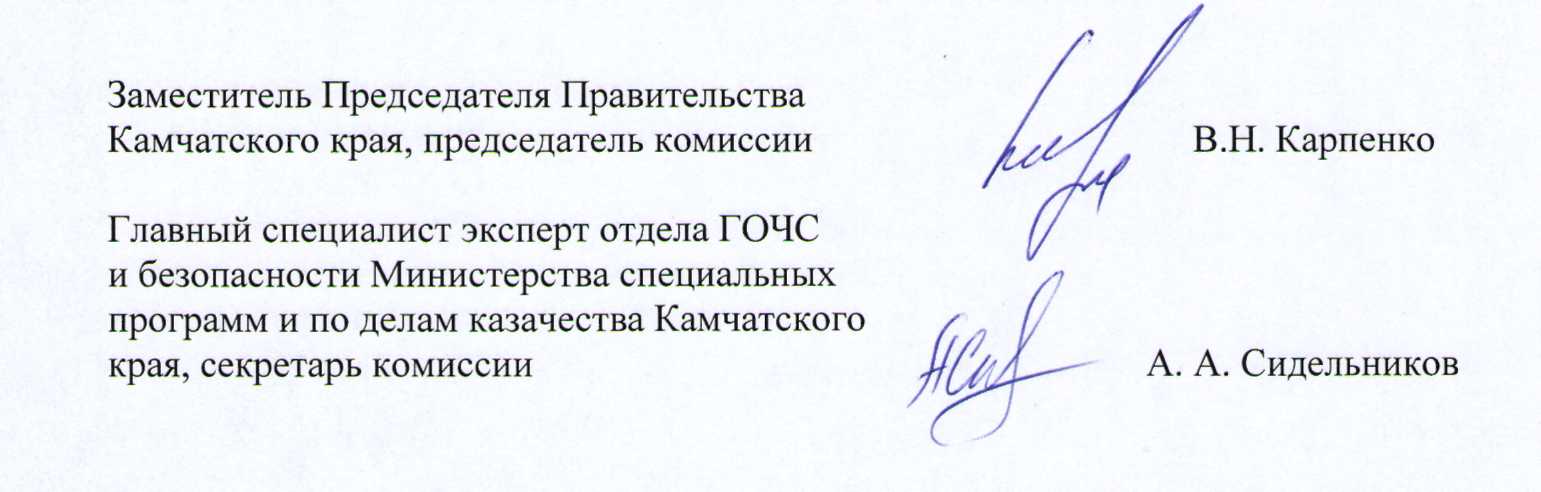 Председательствовал:Заместитель Председателя Правительства Камчатского края, председатель комиссии- В.Н. Карпенко;Присутствовали:Главный специалист-эксперт отдела ГОЧС и безопасности Министерства специальных программ и по делам казачества Камчатского края, секретарь комиссии- А.А. Сидельников;Начальник отдела ГОЧС и безопасности Министерства специальных программ и по делам казачества Камчатского края- С.А. Бабенко;Начальник группы планирования мероприятий по предупреждению и ликвидации чрезвычайных ситуаций (и мероприятий гражданской обороны) КГКУ «ЦОД»- Т.В. Чипига;Главный инженер КГУ «Камчатуправтодор»- В.Г. Лошкарёв;Заместитель Министра культуры Камчатского края- Н.Г. Енаки;Консультант отдела торговли, лицензирования и контроля алкогольной продукции Министерства экономического развития и торговли Камчатского края- А.А. Назарук;Консультант отдела пассажирского автомобильного транспорта Министерства транспорта и дорожного хозяйства Камчатского края- Н.М. Карпова;Приглашенные:Начальник группы материальных ресурсов КГКУ «ЦОД»- О.П. Юла;